Нарада за участю керівників та бухгалтерів обласних центрів соціально-психологічної реабілітації дітейДата проведення: 25 січня 2019 рокуЧас проведення: з 14.00 год.Місце проведення : м. Харків, майдан Свободи, 5, Держпром, 6 під., 4 пов., служба у справах дітей ХОДАПитання порядку денного:Підведення підсумків за 2018 рік та планування роботи на 2019 рік Реформування закладів в процесі реалізації в області заходів ДІОбговорення питань потреби в додаткових коштах у 2019 роціПро розгляд звернень депутата Харківської обласної ради щодо використання публічних коштів ЦСПРДОбговорення результатів моніторингового візиту представників Уповноваженого ВРУ з прав людиниРізне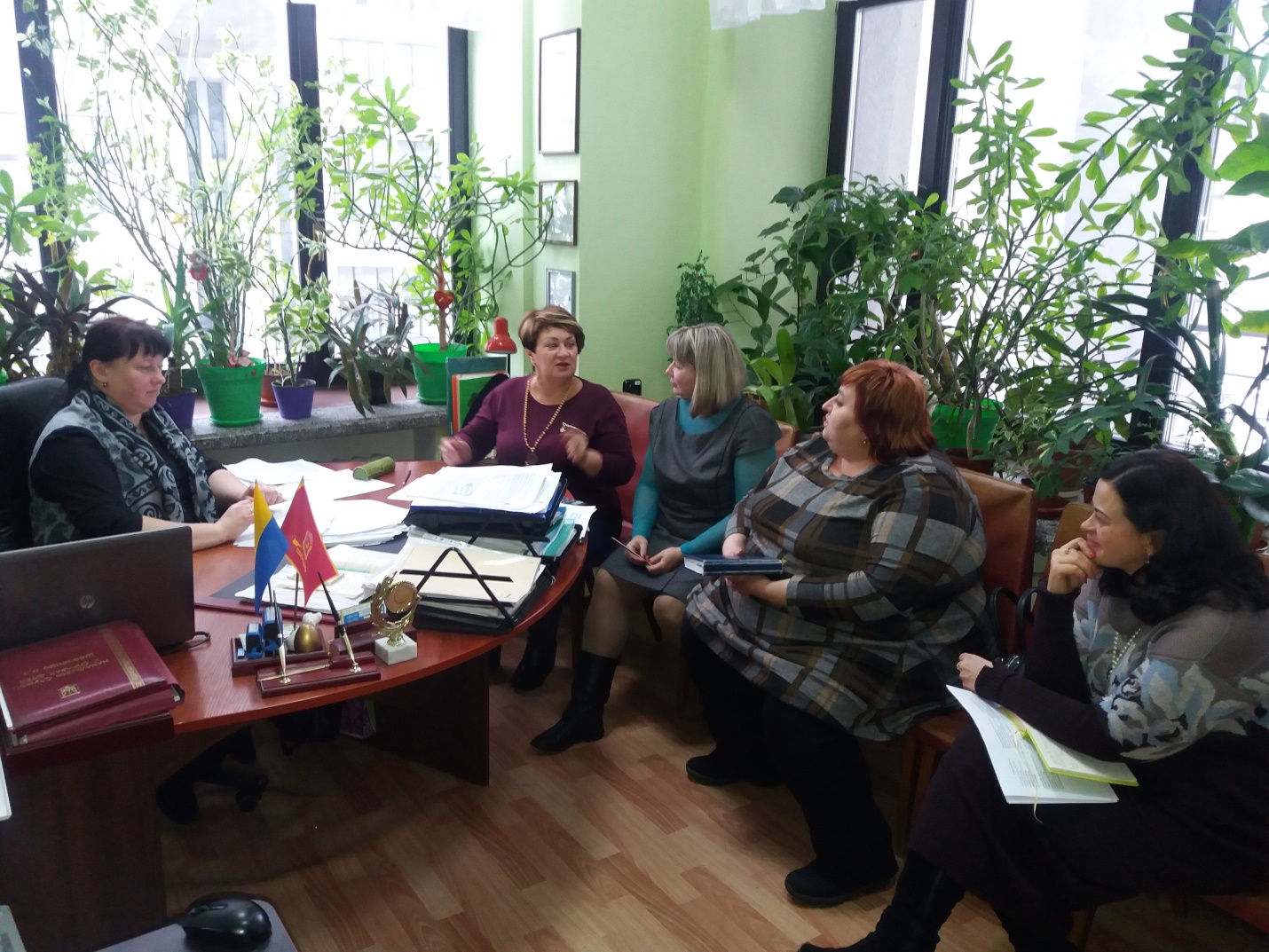 